Barvy Indie – kino „Světozor“ – beseda a film s cestovatelem Tomášem Kubešem 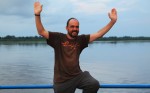 Neuvěřitelný mix kultur a náboženství.Barevná sárí, největší velbloudí sraz na svět, bihárští sloni, lidští rikšové, svatí Sádhuové, prastaré Varanasí, města z pohádek Tisíce a jedné noci, bělostný Taj Mahal – to nejlepší ze severní Indie.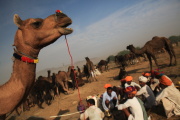 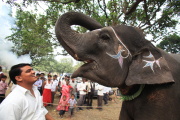 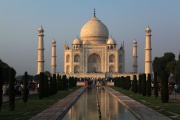 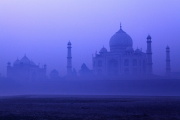 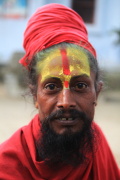 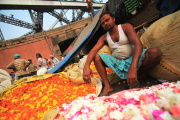 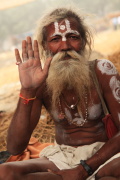 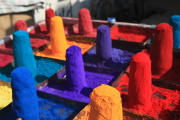 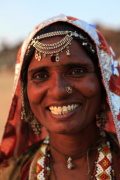 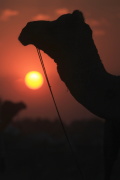 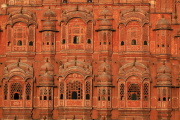 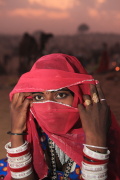 